СОЦИАЛЬНЫЕ ГАРАНТИИ СЕМЬЯМ, ВОСПИТЫВАЮЩИМ ДЕТЕЙ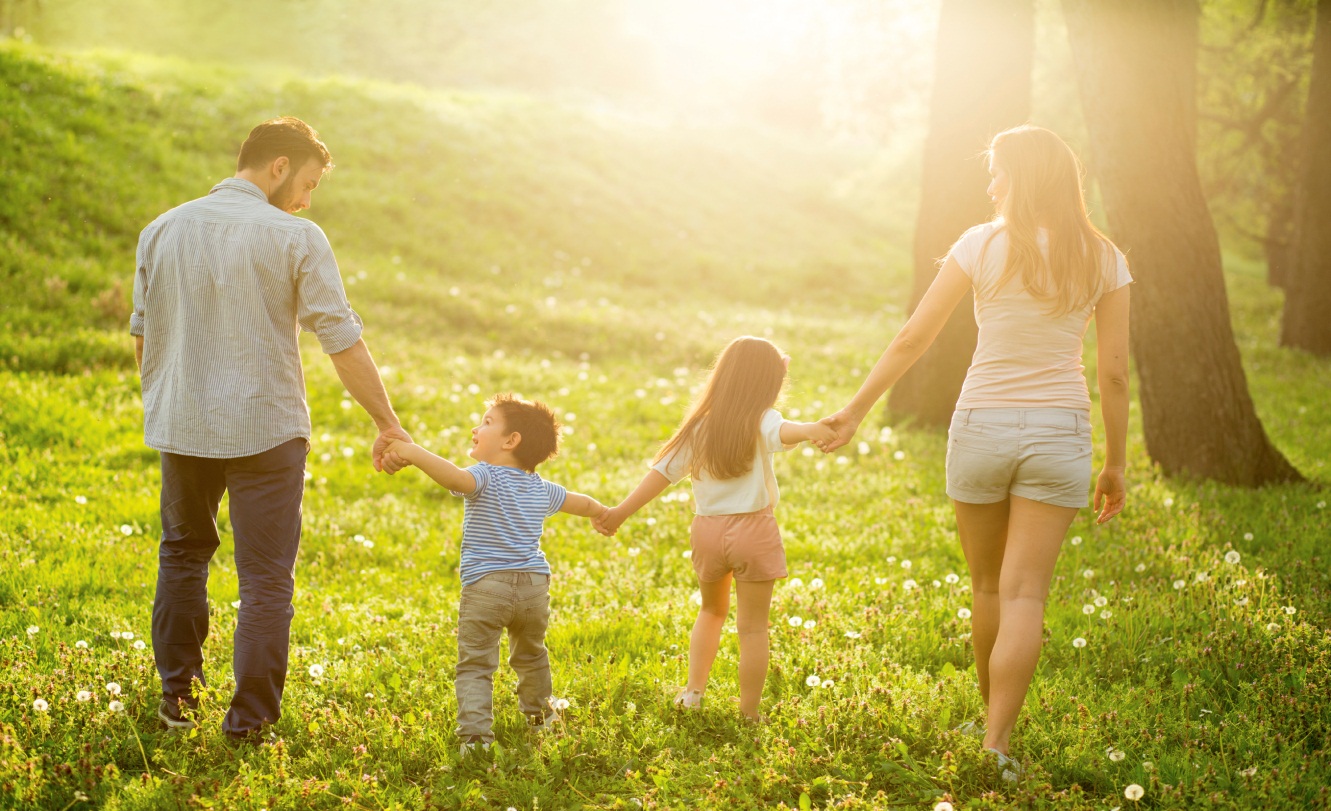 В Беларуси создана устойчивая социально-экономическая платформа по поддержке семей при рождении и воспитании детей. Каждые пять лет знаменуются конкретными значимыми мерами. В числе последних: увеличение размеров пособий на детей, развитие сферы социальных услуг для семей с детьми, усиление поддержки государства при строительстве жилья молодым и многодетным семьям, введение семейного капитала.В рамках Государственной программы «Здоровье народа и демографическая безопасность Республики Беларусь» на 2016 – 2020 годы (постановление Совета Министров Республики Беларусь от  14 марта  2016 г. № 200) реализуется ряд мер, направленных на поддержку материнства.В соответствии с Законом Республики Беларусь «О государственных пособиях семьям, воспитывающих детей» назначаются 11 видов пособий. Это три группы пособий: по материнству, семейные и по временной нетрудоспособности по уходу за детьми.Пособие по уходу за ребенком в возрасте до 3 лет установлено на уровне 35 – 40 процентов среднего заработка по стране, причем для всех получателей, независимо от того, застрахованы они или нет.В соответствии со ст. 62 Кодекса Республики Беларусь о браке и семье многодетной является семья, в которой на иждивении и воспитании находятся трое и более детей.Статус многодетной семьи подтверждается удостоверением, которое выдается местными исполнительными и распорядительными органами.Удостоверение многодетной семьи выдается местными исполнительными и распорядительными органами семьям, в том числе неполным, имеющим на иждивении и воспитании троих и более детей в возрасте до 18 лет.Многодетные семьи имеют право на:пособие семьям на детей в возрасте от 3 до 18 лет в период воспитания ребенка в возрасте до 3 лет. Размер пособия составляет 50 процентов бюджета прожиточного минимума в среднем на душу населения;государственную адресную социальную помощь и бесплатное обеспечение продуктами питания детей первых двух лет жизни, если совокупный среднедушевой среднемесячный доход за 12 предшествующих месяцев не превышает 100% утвержденного в установленном порядке бюджета прожиточного минимума в среднем на душу населения, действующего на дату обращения;предоставление матери или отцу, имеющим троих и более детей в возрасте до 16 лет, одного свободного от работы дня в неделю с оплатой в размере среднего дневного заработка;увеличение пособия по безработице на 20 процентов;выплату пособия по безработице независимо от участия в оплачиваемых общественных работах;снижение на 50 процентов платы за питание в дошкольных учреждениях;снижение платы за пользование учебниками на 50 процентов;освобождение от уплаты земельного налога.При рождении в семье близнецов дополнительно в органах по труду, занятости и социальной защите выплачивается единовременная выплата в размере двух бюджетов прожиточного минимума в среднем на душу населения на каждого из родившихся.Наиболее востребованной у семей, воспитывающих детей, является услуга почасового ухода за детьми (услуга няни).Данная услуга предоставляется семьям, воспитывающим двоих и более детей, родившихся одновременно (двойни, тройни) в возрасте до 3 лет, детей-инвалидов в возрасте до 18 лет в пределах 20 часов в неделю (тройням до 40 часов). Услуга предоставляется бесплатно:- семьям, воспитывающим двоих и более детей, родившихся одновременно;- неполным семьям, воспитывающим ребенка-инвалида в возрасте до 4 лет, и полным семьям, воспитывающим двоих и более детей-инвалидов, один из которых в возрасте до 4 лет.На платной основе (по социально низким тарифам) – полным семьям, воспитывающим одного ребенка-инвалида, – до достижения им возраста 4 лет, и семьям, воспитывающим ребенка-инвалида в возрасте от 4 до 18 лет.Женщины, родившие пять и более детей и воспитавшие их до 8-летнего возраста, имеют право на пенсию по возрасту  со снижением общеустановленного пенсионного возраста на 5 лет (а также женщины, у которых к этому времени пятый ребенок не достиг 8 лет) и при стаже работы не менее 15 лет.Женщины, родившие пять и более детей и воспитавшие их до 16-летнего возраста, при стаже работы в колхозах, совхозах и других предприятиях сельского хозяйства непосредственно в производстве сельскохозяйственной продукции не менее 10 лет (без зачета в стаж работы времени ухода за детьми) имеют право на пенсию независимо от возраста.С января 2015 г. при рождении, усыновлении (удочерении) третьего и последующих детей граждане Республики Беларусь, постоянно проживающие в Республике Беларусь, имеют право на единовременное предоставление безналичных денежных средств в размере 10 000 долларов США (семейный капитал).Продолжается работа общенациональной бесплатной горячей линии 
8-801-100-8-801 для лиц, пострадавших от домашнего насилия.Оказание социальных услуг осуществляется по заявительному принципу при обращении в управления по труду, занятости и социальной защите райисполкома и центры социального обслуживания населения по месту жительства. Информация об адресах и телефонах управлений и центров размещена на сайтах райисполкомов, комитетов по труду, занятости и социальной защите облисполкомов, Министерства труда и социальной защиты.